Reportadopted by the Working Group on a Possible International System of CooperationDisclaimer:  this document does not represent UPOV policies or guidanceOpening of the MEETING	The Working Group on a Possible International System of Cooperation (WG-ISC) held its fourth meeting in Geneva on October 31, 2018, under the chairmanship of the Vice Secretary-General of UPOV.  The list of participants is reproduced in Annex I to this report.	The meeting was opened by the Chair, who welcomed the participants.Adoption of the agenda	The WG-ISC adopted the agenda as presented in document UPOV/WG-ISC/4/1.POSSIBLE ISSUES RELEVANT FOR THE NEEDS OF THE PVP OFFICES AS IDENTIFIED AT THE FIRST MEETING OF THE WG ISC AND AMENDED BY THE WG-ISC AT ITS SECOND AND THIRD MEETINGS	The Chair provided a summary of the mandate and terms of reference of the WG-ISC and the developments during the first three WG-ISC meetings, on the basis of the presentation attached as Annex II to this report.  	The Chair reported that he had held discussions with the Chair of the Consultative Committee on the developments in the WG-ISC and its current work, bearing in mind the mandate of the WG-ISC to prepare a document containing proposals, analysis and information for consideration by the Consultative Committee.   Those discussions had highlighted that, since the WG-ISC had been established in 2016, the three meetings that had been held had provided a clarification of the need for an ISC, according to the needs of PVP offices,   and had provided an opportunity for a review of current cooperation between members of the Union.  There now seemed to be a good basis for the WG-ISC to start to prepare a document containing proposals, analysis and information for consideration by the Consultative Committee.  	With the above summary in mind, the Chair proposed that the aim of the WG-ISC at its fourth meeting should be to consider document UPOV/WG-ISC/4/2 “Possible issues relevant for the needs of the PVP Offices as identified at the first meeting of the WG-ISC and amended by the WG-ISC at its second and third meetings”, Annex III as a basis to prepare a document containing proposals, analysis and information for consideration by the Consultative Committee.	The Delegation of Norway noted that not all of the needs identified in document UPOV/WG-ISC/4/2, Annex III, were needs for all UPOV members.  It noted that the terms of reference of the WG-ISC (Purpose 1 (b)) required that proposals be relevant for all members of the Union, irrespective of the Act of the UPOV Convention by which they are bound.  	The Chair confirmed that any proposals would need to be relevant for all members of the Union, irrespective of the Act of the UPOV Convention by which they were bound.  However, he recalled the discussions at the first meeting of the WG-ISC where it had been clarified that, according to the terms of reference of the WG-ISC, a need of one member of the Union must not translate into an obligation for any other member of the Union. On that basis, it had been agreed that members of the Union could identify their needs without raising concerns that those could create obligations for other members of the Union.       	The Delegation of Norway clarified that its intention was to explain that it would be important for the proposals to take into account the number of UPOV members whose needs would be addressed by proposals, to ensure that the proposals would be effective.  	The Chair thanked the Delegation for the clarification and proposed that the effectiveness of proposals be considered in the analysis of the proposals to be presented to the Consultative Committee. 	On the above basis, the WG-ISC considered document UPOV/WG-ISC/4/2, Annex III, as the basis to develop to prepare a document containing proposals for consideration by the Consultative Committee.	The WG-ISC agreed as follows: DUS EXAMINATIONThe WG-ISC noted the needs of PVP Offices as set out in (i) to (vi).  It considered the following measures that might meet those needs of PVP Offices: Issue 8The WG-ISC noted that, at its second meeting of the WG-ISC, it had considered that this item was not of a high priority and agreed not to consider the issue at that time.Issue 9The WG-ISC agreed that consideration should be given to assisting UPOV members to make their documented DUS procedures and information on their quality management systems available to other members of the Union.The WG-ISC agreed that consideration should be given to adding to the GENIE database the contact details for DUS experts with practical knowledge of DUS testing for particular crops / species.The WG-ISC agreed that it would not be feasible to facilitate cooperation for obtaining plant material where the DUS examination was conducted by another member of the Union.Issue 10The WG-ISC agreed that consideration should be given to encouraging the Technical Committee and Technical Working Parties to explore opportunities for facilitating cooperation in selected crops/species where cooperation was already developing between some members of the Union.Issue 22The WG-ISC agreed that the development of databases containing variety descriptions would need to be based on existing initiatives between members of the Union.  The WG-ISC agreed that consideration should be given to the role of UPOV for supporting members of the Union in the development, maintenance and expansion of shared databases (e.g. by providing guidance on data models), rather than seeking to incorporate data in the PLUTO database.NOVELTYThe WG-ISC noted the needs of PVP Offices as set out in (i) to (iii).  It considered the following measures that might meet those needs of PVP Offices: Issue 11The WG-ISC noted that, at its second meeting of the WG-ISC, it had considered that this item was not of a high priority and agreed not to consider the issue at that time.Issue 12The WG-ISC noted that, at its second meeting of the WG-ISC, it had considered that this item was not of a high priority and agreed not to consider the issue at that time.Issues 16 and 17The WG-ISC agreed that consideration should be given to a review of application forms in UPOV PRISMA for options on seeking information from applicants, concerning novelty.RIGHT OF PRIORITYThe WG-ISC noted the needs of PVP Offices as set out in (i) but concluded that there were no feasible measures to address those needs.DENOMINATIONThe WG-ISC noted the needs of PVP Offices as set out in (i) to (v).  The WG-ISC agreed that consideration should be given to the establishment of a network of denomination contact persons.  The WG-ISC also considered the following additional measures that might meet the needs of PVP Offices: Issue 11The WG-ISC noted that, at its second meeting of the WG-ISC, it had considered that this item was not of a high priority and agreed not to consider the issue at that time.Issue 12The WG-ISC noted that, at its second meeting of the WG-ISC, it had considered that this item was not of a high priority and agreed not to consider the issue at that time.Issue 13The WG-ISC noted that this issue was linked to Issues 11 and 12, and agreed not to consider the issue at that time.Issue 14The WG-ISC noted that the Administrative and Legal Committee (CAJ), through the Working Group on Variety Denominations (WG-DEN), was considering the development of a UPOV similarity search tool for variety denomination purposes and agreed to endorse that work as a measure to address the needs of PVP offices.  It noted that the WG-DEN had agreed to recommend not to consider extending the tool to include words or elements that were considered to be unsuitable by members of the Union. Issue 15The WG-ISC noted that the WG-DEN was considering the need to extend consideration beyond the denominations currently included in the PLUTO database, to other denominations considered by members of the Union.  The WG-ISC agreed to endorse the work of the CAJ and WG-DEN on that measure.  COOPERATION IN ADMINISTRATIVE MATTERSThe WG-ISC noted the needs of PVP Offices as set out in (i) and (ii).  The WG-ISC agreed that consideration should be given to including information in UPOV PRISMA on how to make payments for the use of existing DUS reports, provided by another member of the Union.Issue 24The WG-ISC noted that, at its second meeting of the WG-ISC, it had considered that this item was not of a high priority and agreed not to consider the issue at that time.FACILITATING APPLICATIONSThe WG-ISC noted the needs of PVP Offices as set out in (i) and (ii).The WG-ISC agreed that the needs identified in (i) and (ii) were being addressed by UPOV PRISMA.Issue 2The WG-ISC noted that, at its second meeting of the WG-ISC, it had considered that this item was not of a high priority and agreed not to consider the issue at that time.NEXT STEPS	The WG-ISC agreed to request the Office to prepare a first draft document containing proposals, analysis and information for consideration by correspondence, based on the conclusions above and respecting Purpose 1, and providing an analysis according to Purpose 2, of the Mandate and Terms of Reference.  It agreed that the document should include relevant background information on the existing UPOV initiatives and materials on which proposals were based.  	The WG-ISC further agreed that a second draft should be prepared for consideration by the WG-ISC at its fifth meeting. Subject to agreement by the WG-ISC at its fifth meeting, the document would be presented to the Consultative Committee at its ninety-sixth session.DATE AND PROGRAM OF THE NEXT MEETING	The WG-ISC agreed to propose that the fifth meeting of the WG-ISC (WG-ISC/5) be held in Geneva on the evening of October 30, 2019.	The WG-ISC agreed that the program for its fifth meeting would be as follows:1.	Opening of the meeting2.	Adoption of the agenda3.	Proposals for consideration by the Consultative Committee (document to be prepared by the Office of the Union)4.	Next steps5.	Date and program of the next meeting	This report was adopted by correspondence.UPOV/WG-ISC/4/3ANNEXE I / ANNEX I / ANLAGE I / ANEXO ILISTE DES PARTICIPANTS / LIST OF PARTICIPANTS / 
TEILNEHMERLISTE / LISTA DE PARTICIPANTES(dans l’ordre alphabétique des noms français des membres / in the alphabetical order of the French names of the members / in alphabetischer Reihenfolge der französischen Namen der Mitglieder / 
por orden alfabético de los nombres en francés de los miembros)I. MEMBRES / MEMBERS / VERBANDSMITGLIEDER / MIEMBROSALLEMAGNE / GERMANY / DEUTSCHLAND / ALEMANIASven Thorsten ICKENROTH (Mr.), Head, Legal Affairs, Organisation, Variety Administration, Bundessortenamt, Hanover 
(e-mail: thorsten.ickenroth@bundessortenamt.de)ARGENTINE / ARGENTINA / ARGENTINIEN / ARGENTINARaimundo LAVIGNOLLE (Sr.), Presidente del Directorio, Instituto Nacional de Semillas (INASE), 
Instituto Nacional de Semillas (INASE), Ministerio de Producción y Trabajo - Secretaría de Agroindustria  
(e-mail: rlavignolle@inase.gov.ar) María Laura VILLAMAYOR (Sra.), Abogada, Unidad Presidencia, Instituto Nacional de Semillas (INASE), Ministerio de Producción y Trabajo - Secretaría de Agroindustria  
(e-mail: mlvillamayor@inase.gov.ar)María Inés RODRIGUEZ (Sra.), Consejera, Misión Permanente de la República Argentina, Ginebra 
(e-mail: mariaines.rodriguez@missionarg.ch)AUSTRALIE / AUSTRALIA / AUSTRALIEN / AUSTRALIANik HULSE (Mr.), Chief of Plant Breeders' Rights, Plant Breeder's Rights Office, IP Australia, Woden 
(e-mail: nik.hulse@ipaustralia.gov.au) BOLIVIE (ÉTAT PLURINATIONAL DE) / BOLIVIA (PLURINATIONAL STATE OF) / 
BOLIVIEN (PLURINATIONALER STAAT) / BOLIVIA (ESTADO PLURINACIONAL DE)Fernando Bruno ESCOBAR PACHECO (Sr.), Primer Secretario, Misión Permanente de Bolivia ante la Oficina de las Naciones Unidas en Ginebra, Ginebra
(e-mail: fernando.escobar@mission-bolivia.ch)BRÉSIL / BRAZIL / BRASILIEN / BRASILRicardo ZANATTA MACHADO (Sr.), Fiscal Federal Agropecuário, Coordinador do SNPC, Serviço Nacional de Proteção de Cultivares (SNPC), Ministério da Agricultura, Pecuária e Abastecimento, Brasilia , D.F. 
(e-mail: ricardo.machado@agricultura.gov.br) Cauê OLIVEIRA FANHA (Mr.), Secretary, Permanent Mission to the World Trade Organization (WTO), Geneva (e-mail: caue.fanha@itamaraty.gov.br)Rafaela DISABATO GUERRANTE (Ms.), Coordinator, Articulation and Promotion of IP and Innovation, National Institute of Industrial Property (INPI), Rio de Janeiro 
(e-mail: rafaela@inpi.gov.br)CANADA / CANADA / KANADA / CANADÁAnthony PARKER (Mr.), Commissioner, Plant Breeders' Rights Office, Canadian Food Inspection Agency (CFIA), Ottawa 
(e-mail: anthony.parker@inspection.gc.ca) Lisa LEDUC (Ms.), Examiner, Plant Breeders' Rights Office, Canadian Food Inspection Agency (CFIA), Ottawa 
(e-mail: lisa.leduc@inspection.gc.ca)CHILI / CHILE / CHILE / CHILEManuel Antonio TORO UGALDE (Sr.), Jefe Departamento, Registro de Variedades Protegidas, 
División Semillas, Servicio Agrícola y Ganadero (SAG), Santiago de Chile 
(e-mail: manuel.toro@sag.gob.cl) Martín CORREA F. (Sr.), Consejero, Misión Permanente de Chile ante la Organización Mundial del Comercio, Ginebra
(e-mail: Macorrea@direcon.gob.cl)ÉQUATEUR / ECUADOR / ECUADOR / ECUADORHeidi VÁSCONES (Sra.), Tercer Secretario, Misión Permanente de la República del Ecuador ante la OMC, Ginebra
(e-mail: t.hvascones@cancilleria.gob.ec)ÉTATS-UNIS D'AMÉRIQUE / UNITED STATES OF AMERICA / VEREINIGTE STAATEN VON AMERIKA / 
ESTADOS UNIDOS DE AMÉRICAElaine WU (Ms.), Attorney - Advisor, Office of Policy and International Affairs, United States Patent and Trademark Office (USPTO), Department of Commerce, Alexandria 
(e-mail: elaine.wu@uspto.gov) Christian HANNON (Mr.), Patent Attorney, Office of Policy and International Affairs (OPIA), United States Patent and Trademark Office (USPTO), Department of Commerce, Alexandria 
(e-mail: christian.hannon@uspto.gov)Ruihong GUO (Ms.), Deputy Administrator, AMS, Science & Technology Program, United States Department of Agriculture (USDA), Washington D.C. 
(e-mail: ruihong.guo@ams.usda.gov)Jeffery HAYNES (Mr.), Acting Commissioner, Plant Variety Protection Office, USDA, AMS, S&T, 
Washington D.C. 
(e-mail: Jeffery.Haynes@ams.usda.gov)FINLANDE / FINLAND / FINNLAND / FINLANDIATarja Päivikki HIETARANTA (Ms.), Senior Officer, Seed Certification, Finnish Food and Safety Authority (EVIRA), Loimaa 
(e-mail: tarja.hietaranta@evira.fi)FRANCE / France / FRANKREICH / FRANCIAYvane MERESSE (Mme), Responsable INOV, Groupe d'Étude et de Contrôle des Variétés et des Semences (GEVES), Beaucouzé 
(e-mail: yvane.meresse@geves.fr)HONGRIE / HUNGARY / UNGARN / HUNGRÍADóra GYETVAINÉ VIRÁG (Ms.), Head, Patent Department, Hungarian Intellectual Property Office, Budapest
(e-mail: dora.virag@hipo.gov.hu)Katalin MIKLÓ (Ms.), Deputy Head, Patent Department, Hungarian Intellectual Property Office, Budapest 
(e-mail: katalin.miklo@hipo.gov.hu)JAPON / JAPAN / JAPAN / JAPÓNManabu SUZUKI (Mr.), Deputy Director for International Affairs, Intellectual Property Division, Food Industry Affairs Bureau, Ministry of Agriculture, Forestry and Fisheries (MAFF), Tokyo 
(e-mail: manabu_suzuki410@maff.go.jp)Atsuhiro MENO (Mr.), Senior Policy Advisor, Intellectual Property Division, Food Industry Affairs Bureau, Ministry of Agriculture, Forestry and Fisheries (MAFF), Tokyo 
(e-mail: atsuhiro_meno150@maff.go.jp)Manabu OSAKI (Mr.), Senior Examiner, Plant Variety Protection Office, Intellectual Property Division, Food Industry Affairs Bureau, Ministry of Agriculture, Forestry and Fisheries (MAFF), Tokyo 
(e-mail: manabu_osaki190@maff.go.jp)NORVÈGE / NORWAY / NORWEGEN / NORUEGAMarianne SMITH (Ms.), Senior Advisor, Norwegian Ministry of Agriculture and Food, Oslo 
(e-mail: marianne.smith@lmd.dep.no)Märtha Kristin ØIEN FELTON (Ms.), Legal Advisor, Norwegian Food and Safety Authority, As 
(e-mail: martha.kristin.oien.felton@mattilsynet.no)Elin Cecilie RANUM (Ms.), Advisor, Oslo 
(e-mail: elin@utviklingsfondet.no)NOUVELLE-ZÉLANDE / NEW ZEALAND / NEUSEELAND / NUEVA ZELANDIAChristopher J. BARNABY (Mr.), Assistant Commissioner / Principal Examiner for Plant Variety Rights, Plant Variety Rights Office, Intellectual Property Office of New Zealand, Intellectual Property Office of New Zealand, Plant Variety Rights, Ministry of Economic Development, Christchurch 
(e-mail: Chris.Barnaby@pvr.govt.nz) PAYS-BAS / NETHERLANDS / NIEDERLANDE / PAÍSES BAJOSKees Jan GROENEWOUD (Mr.), Secretary, Dutch Board for Plant Variety (Raad voor Plantenrassen), Naktuinbouw, Roelofarendsveen 
(e-mail: c.j.a.groenewoud@naktuinbouw.nl)Kees VAN ETTEKOVEN (Mr.), Senior PVP Policy Advisor, Naktuinbouw NL, Roelofarendsveen 
(e-mail: c.v.ettekoven@naktuinbouw.nl) ROYAUME-UNI / UNITED KINGDOM / VEREINIGTES KÖNIGREICH / REINO UNIDOAndrew MITCHELL (Mr.), Policy Team Leader, Department for Environment, Food and Rural Affairs (DEFRA), Cambridge 
(e-mail: andrew.mitchell@defra.gov.uk)SUISSE / SWITZERLAND / SCHWEIZ / SUIZAManuela BRAND (Ms.), Plant Variety Rights Office, Plant Health and Varieties, Office fédéral de l'agriculture (OFAG), Bern  
(e-mail: manuela.brand@blw.admin.ch) UNION EUROPÉENNE / EUROPEAN UNION / EUROPÄISCHE UNION / UNIÓN EUROPEAPäivi MANNERKORPI (Ms.), Team Leader - Unit G1, Plant Reproductive Material, Directorate General for Health and Food Safety (DG SANCO), European Commission, Bruxelles  
(e-mail: paivi.mannerkorpi@ec.europa.eu) Martin EKVAD (Mr.), President, Community Plant Variety Office (CPVO), Angers 
(e-mail: ekvad@cpvo.europa.eu)Francesco MATTINA (Mr.), Vice-President, Community Plant Variety Office (CPVO), Angers 
(e-mail: mattina@cpvo.europa.eu)Dirk THEOBALD (Mr.), Head of the Technical Unit, Community Plant Variety Office (CPVO), Angers 
(e-mail: theobald@cpvo.europa.eu) II. BUREAU / OFFICER / VORSITZ / OFICINAPeter BUTTON (Mr.), ChairIII. BUREAU DE L’UPOV / OFFICE OF UPOV / BÜRO DER UPOV / OFICINA DE LA UPOVPeter BUTTON (Mr.), Vice Secretary-GeneralYolanda HUERTA (Ms.), Legal Counsel and Director of Training and AssistanceTomochika MOTOMURA (Mr.), Technical/Regional Officer (Asia)Ben RIVOIRE (Mr.), Technical/Regional Officer (Africa, Arab countries)Leontino TAVEIRA (Mr.), Technical/Regional Officer (Latin America, Caribbean countries)Hend MADHOUR (Ms.), IT OfficerRuixi HAN (Mr.), Fellow[L’annexe II suit /
Annex II follows /
Anlage II folgt /
Sigue el Anexo II]UPOV/WG-ISC/4/3 ANNEX II[End of Annex II and of document]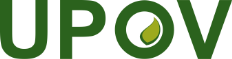 EInternational Union for the Protection of New Varieties of PlantsWorking Group on a Possible International System
of CooperationFourth Meeting
Geneva, October 31, 2018UPOV/WG-ISC/4/3Original:  EnglishDate:  March 21, 2019